 INFORME DE ACTIVIDADES  DE ABRIL, MAYO Y JUNIO CORRESPONDIENTE  AL SEGUNDO PERIODO DE LA ADMINISTRACIÓN 2015-2018 DEL  REGIDOR LEOPOLDO SANCHEZ CAMPOS.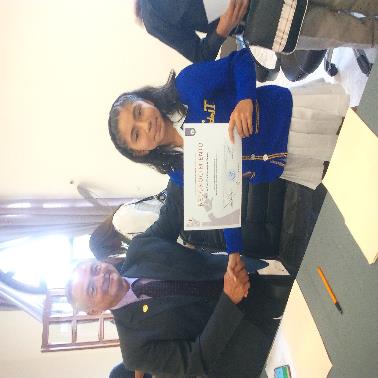 ASISTENCIA A SESIONES ORDINARIAS, EXTRAORDINARIAS Y SOLEMNES  DE AYUNTAMIENTO.Sesión Pública Ordinaria de Ayuntamiento No. 15 celebrada el día el día 28 de abril del año 2017.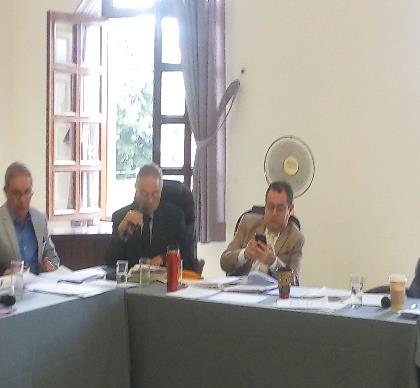 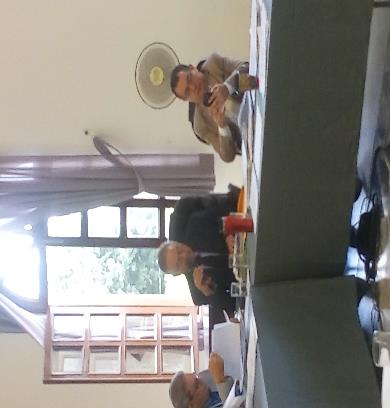 Sesión Pública Extraordinaria de Ayuntamiento No. 32 celebrada el día el día 28 de abril del año 2017. (Sesión de Ayuntamiento para la Instalación del Ayuntamiento Infantil, en su edición 2017).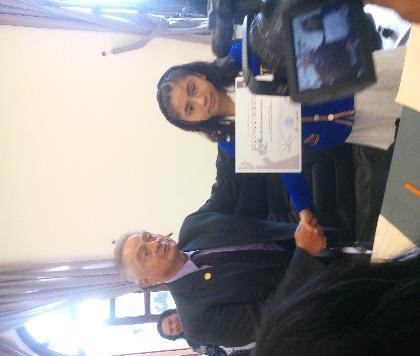 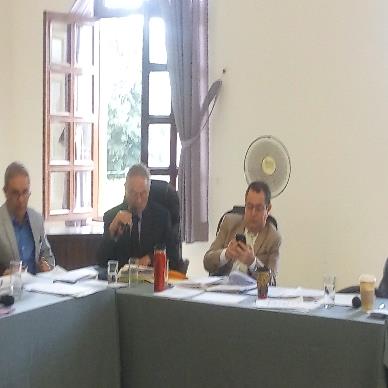 Sesión Pública Extraordinaria de Ayuntamiento No. 33 celebrada el día el día 28 de abril del año 2017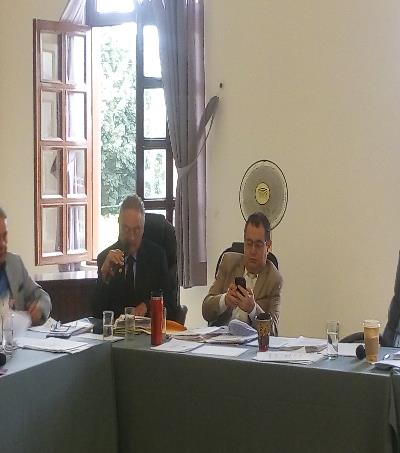 Sesión solemne de Ayuntamiento No.9 de  fecha 11de mayo del 2017, para hacer entrega  de la presea JOSÉ CLEMENTE OROZCO 2017, al mérito  docente 2017.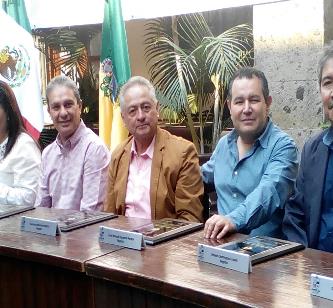 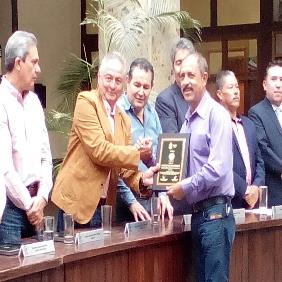 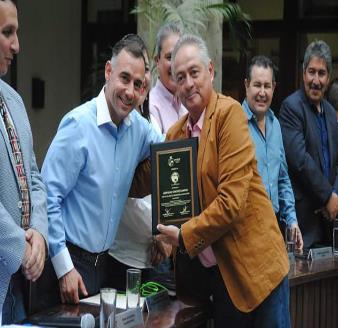 Sesión Pública Extraordinaria de Ayuntamiento No.35 celebrada el día 15 de mayo del 2017.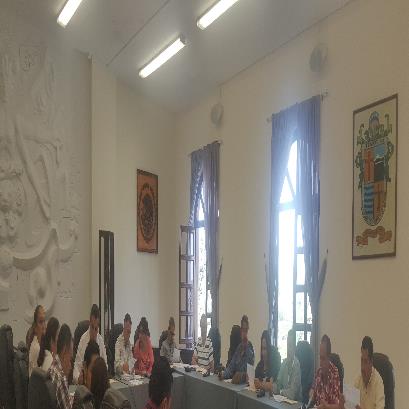 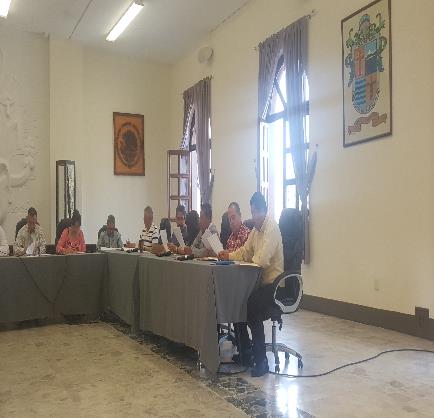 Sesión Pública Ordinaria de Ayuntamiento No. 16 celebrada el día 24 de Mayo del año 2017.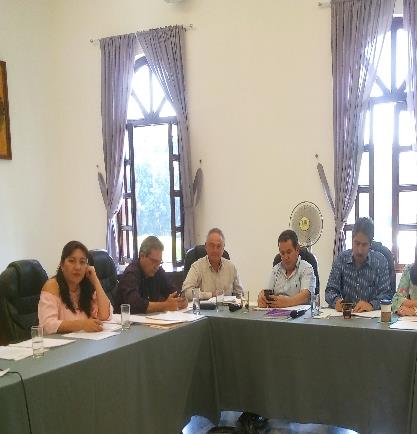 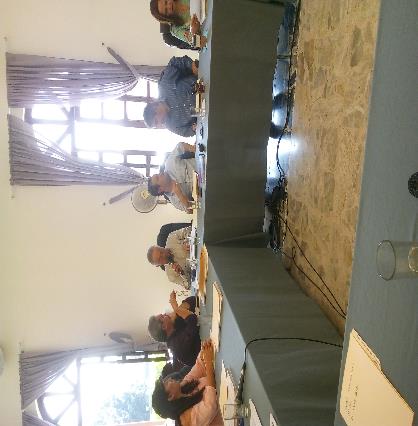 Sesión Pública Extraordinaria de Ayuntamiento No. 36 a celebrada el día miércoles 24 de mayo de 2017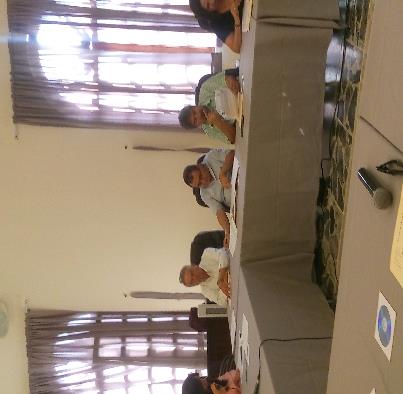 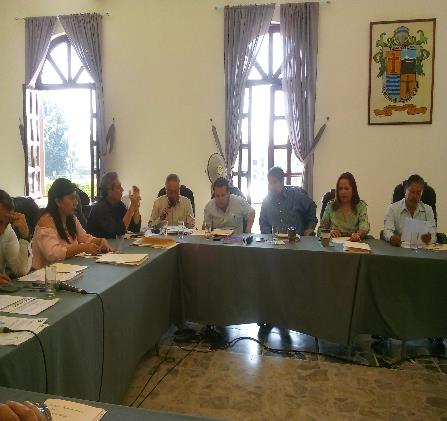 Sesión Pública Extraordinaria de Ayuntamiento No. 37 celebrada el día jueves 01 de junio de 2017.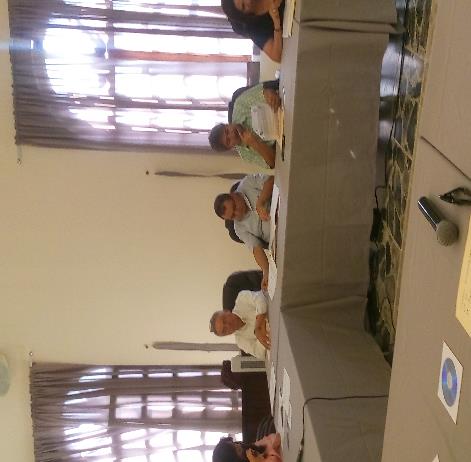 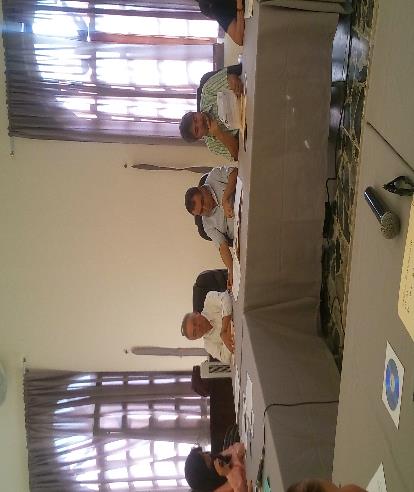 Sesión Pública Extraordinaria de Ayuntamiento No. 38  celebrada el día viernes 09 de junio de 2017.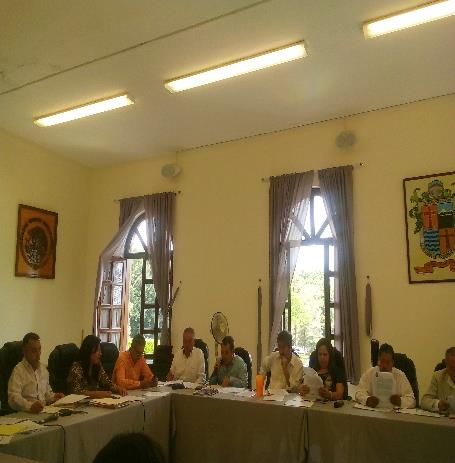 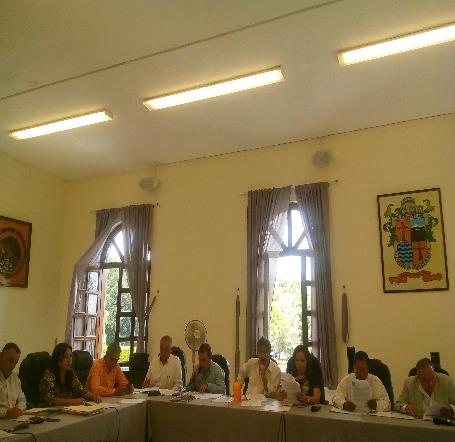 Sesión Pública Ordinaria de Ayuntamiento No. 17  celebrada el día 26 de junio del año 2017.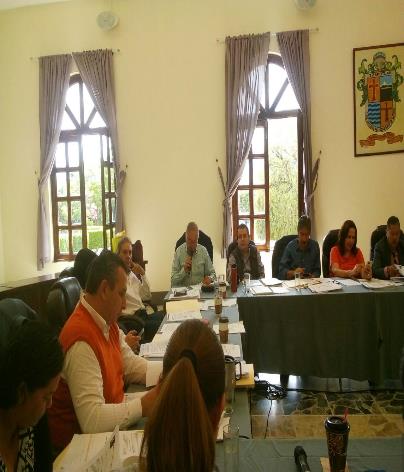 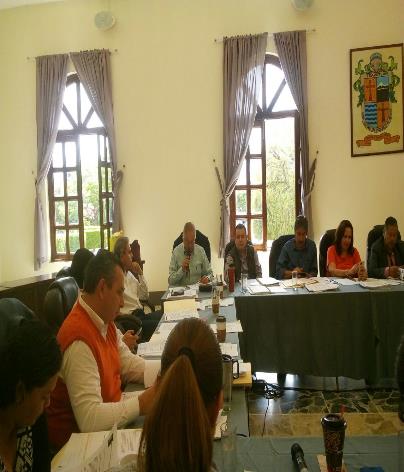 Sesión  Pública Solemne de Ayuntamiento No. 10  celebrada el día 29 de junio del año 2017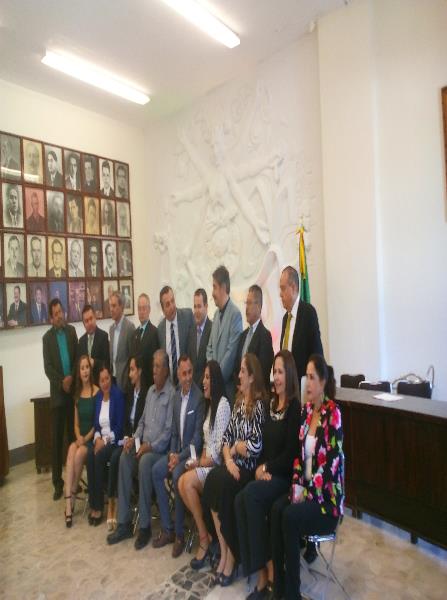 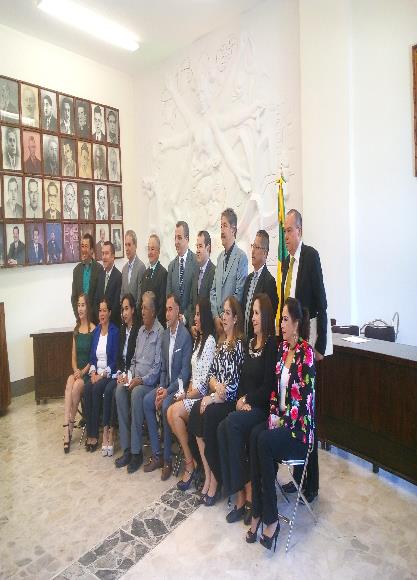 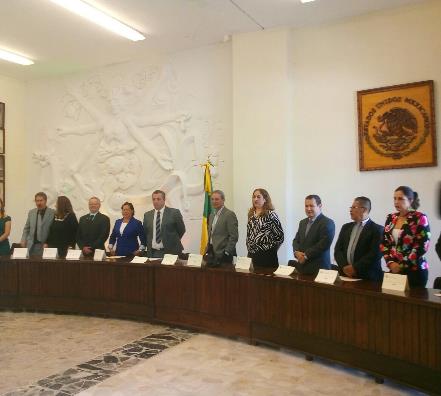 SESIONES ORDINARIAS  DE LA COMISIÓN EDILICIA PERMANENTE DE DE DESARROLLO HUMANO, SALUD PÚBLICA  E HIGIENE  Y COMBATE  A LAS ADICCIONES.SESIÓN ORDINARIA No.5  DE LA COMISIÓN EDILICIA PERMANENTE DE  DESARROLLO HUMANO, SALUD PÚBLICA  E HIGIENE  Y COMBATE A LAS ADICCIONES DE FECHA 04  DE A BRIL DEL 2017. SOBRE EL ANALISIS Y EN SU CASO FIRMA DEL DICTAMEN QUE EMITE RESPUESTA AL ACUERDO LEGISLATIVO 1063-LXI-17 DEL CONGRESO DEL ESTADO  EN RELACIÓN A QUE EN EL AMBITO DE COMPETENCIA DEL MUNICIPIO  SE DE A LA TAREA DE CREAR UN CENTRO DE  CONTROL ANIMAL  Y EN CASO DE CONTAR  CON LA ESTRUCTURA ADECUADA, SE COORDINE  CON LA SECRETARIA DE SALUD JALISCO, PARA REALIZAR  CAMPAÑAS DE VACUNACIÓN  ANTIRRABICAS Y ESTERILIZACIÓN  PARA EL CONTROL  Y ERRADICACIÓN  DE ENFERMEDADES, TODO ELLO PARA EL DEBIDO CUMPLIMIENTO  DE LA LEY  DE PROTECCIÓN Y  CIUDADO DE LOS ANIMALES  DEL ESTADO DE JALISCO. 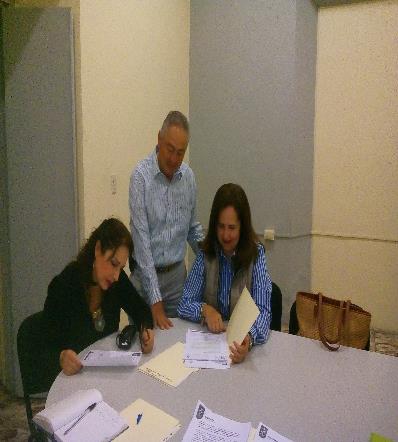 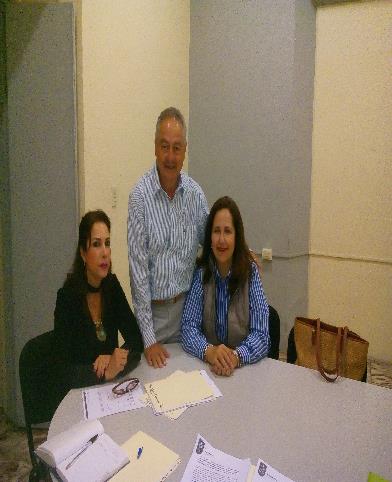 SESIÓN ORDINARIA ACTA No.6 DE LA COMISIÓN EDILICIA PERMANENTE DE DESARROLLO HUMANO, SALUD PÚBLICA  E HIGIENE  Y COMBATE  A LAS ADICCIONES EN CONJUNTO CON LA COMISIÓN EDILICIA DE REGLAMENTOS Y  CORRESPONDIENTE AL SEGUNDO  PERIODO DE LA  ADMNISTRACIÓN 2015-2018 DE FECHA 25 DE MAYO DEL 2017.  SOBRE EL ANÁLISIS DE LAS PROPUESTAS  DE REFORMAS Y ADICIONES  AL REGLAMENTO DE  SALUD PARA EL MUNICIPIO DE ZAPOTLÁN EL GRANDE, JALISCO.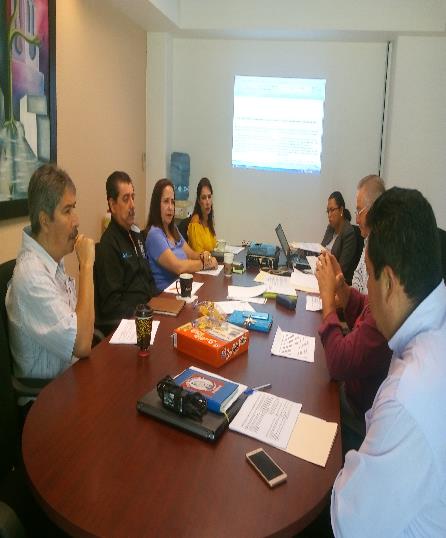 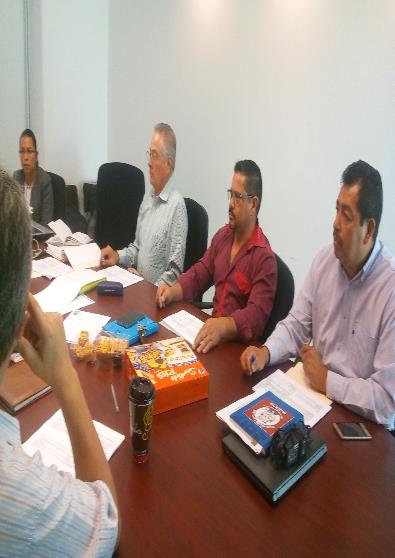 SESIÓN ORDINARIA ACTA No.7 DE LA COMISIÓN EDILICIA PERMANENTE DE DESARROLLO HUMANO, SALUD PÚBLICA  E HIGIENE  Y COMBATE  A LAS ADICCIONES EN CONJUNTO CON LA COMISIÓN EDILICIA DE REGLAMENTOS Y  CORRESPONDIENTE AL SEGUNDO  PERIODO DE LA  ADMNISTRACIÓN 2015-2018 DE FECHA 31 DE MAYO DEL 2017. SOBRE LA CONTINUACIÓN DEL ANÁLISIS DE LAS PROPUESTAS  DE REFORMAS Y ADICIONES  AL REGLAMENTO DE  SALUD PARA EL MUNICIPIO DE ZAPOTLÁN EL GRANDE, JALISCO.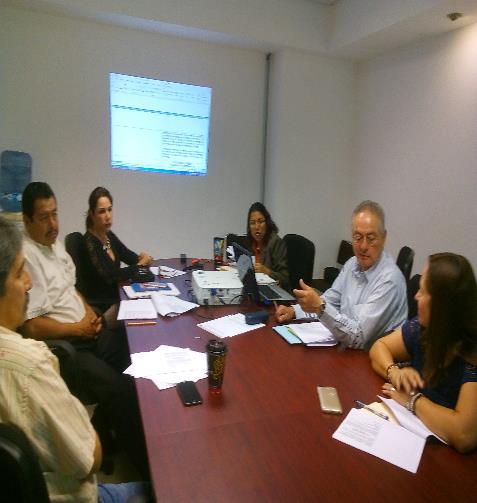 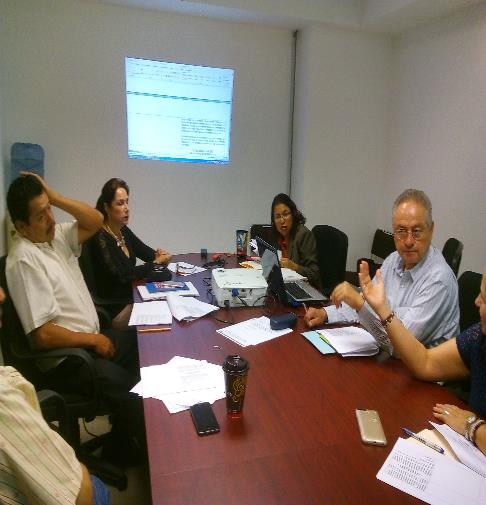 SESIÓN ORDINARIA No.8 DE LA COMISIÓN EDILICIA PERMANENTE DE DESARROLLO HUMANO, SALUD PÚBLICA  E HIGIENE  Y COMBATE  A LAS ADICCIONES EN CONJUNTO CON LA COMISIÓN EDILICIA DE REGLAMENTOS Y  CORRESPONDIENTE AL SEGUNDO  PERIODO DE LA  ADMNISTRACIÓN 2015-2018 DE FECHA 20 DE JUNIO DEL 2017.  SOBRE LA REVISIÓN DE LOS ARTÍCULOS 81,179 Y 181, Y EN SU CASO APROBACIÓN Y FIRMA DEL DICTAMEN QUE CONTIENE LAS REFORMAS  Y ADICIONES  DEL REGLAMENTO DE SALUD  PARA EL MUNICIPIO  DE ZAPOTLÁN EL GRANDE, JALISCO.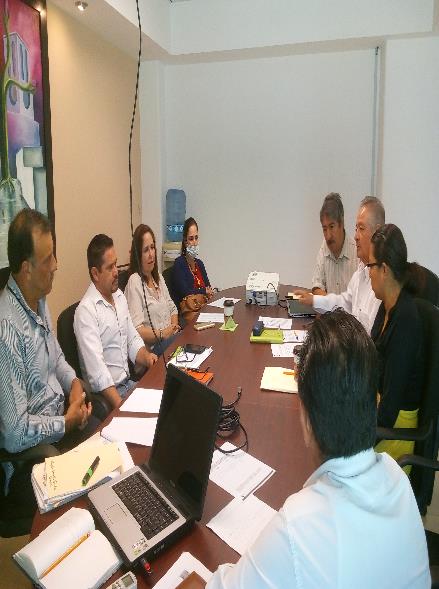 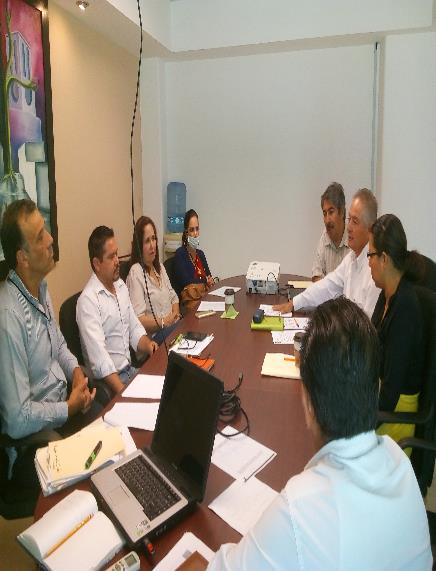 REUNIONES DE TRABAJO COMO VOCAL DE DIVERSAS COMISIONESSESIÓN ORDINARIA No.13 DE LA COMISIÓN EDILICIA PERMANENTE DE CALLES, ALUMBRADO PÚBLICO Y CEMENTERIOS EN CONJUNTO CON LA COMISIÓN EDILICIA DE LIMPIA, ÁREAS VERDES, MEDIO AMBINTE Y ECOLOGIA  PARA EL ANÁLISIS Y EN SU CASO  FIRMA DEL DICTAMEN QUE RESUELVE EN RELACIÓN DEL ACUERDO LEGISLATIVO NÚMERO 1034-LXI-17 DEL CONGRESO DEL ESTADO EN EL SENTIDO DE QUE SE CONSIDERE LLEVAR ACABO EL ESTUDIO,  PLANEACIÓN, DISEÑO Y EJECUCIÓN DE UN PROGRAMA SOSTENIDO DE FORESTACIÓN Y REFORESTACIÓN EN EL PANTEÓN MUNICIPAL DE FECHA 04 DE ABRIL DEL 2017.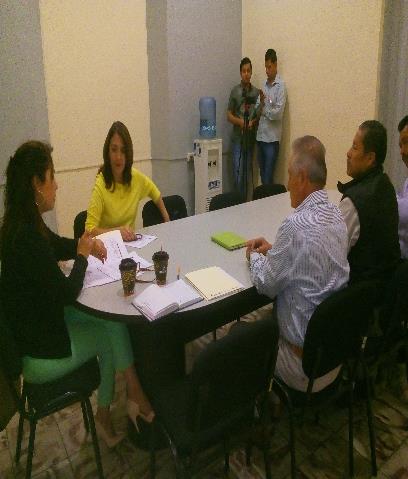 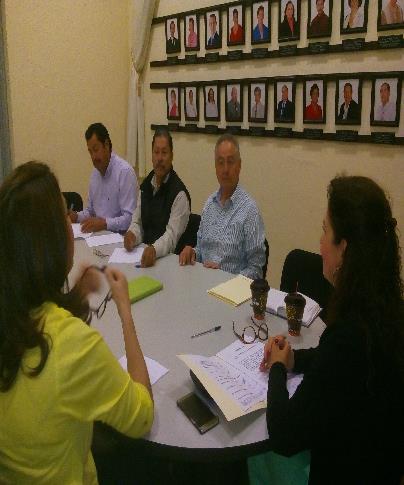 DÉCIMA SESIÓN ORDINARIA DE LA COMISIÓN  EDILICIA DE LIMPIA, ÁREAS VERDES, MEDIO AMBIENTE Y  ECOLOGÍA DE FECHA 15 DE MAYO DEL 2017 EN RELACIÓN A LA PRESENTACIÓN Y/O EN SU CASO  APROBACIÓN  DEL PROYECTO DEL DICTAMEN DEL ACUERDO LEGISLATIVO  645-XLI-16 Y EL ESTUDIO  Y ANÁLISIS DEL ACUERDO LEGISLATIVO 1095-LXI-17. 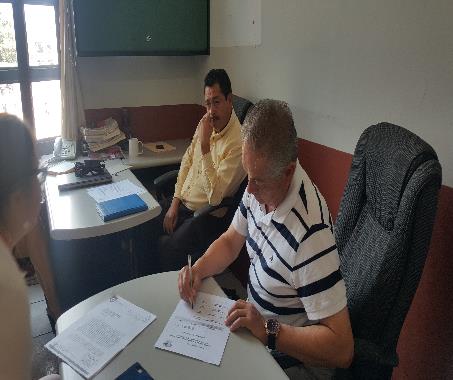 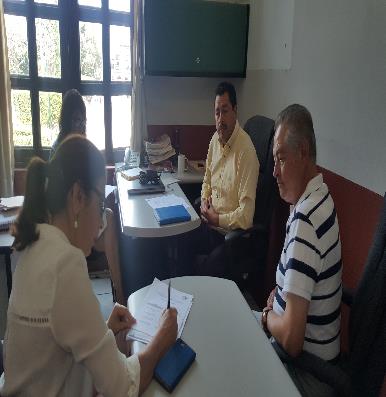 17 DE MAYO DEL 2017 REUNIÓN DE TRABAJO CON LOS ENCARGADOS DE  LAS DEPENDENCIAS DE COORDINACIÓN DE SALUD ANIMAL, COORDINACIÓN DE SALUD MUNICIPAL Y LA UNIDAD JURÍDICA MUNICIPAL  PARA EL ESTABLECIEMIENTO DE ACCIONES PARA LA REVISIÓN  AL REGLAMENTO DE SALUD PARA EL MUNICIPIO DE ZAPOTLAN EL GRANDE, JALISCO.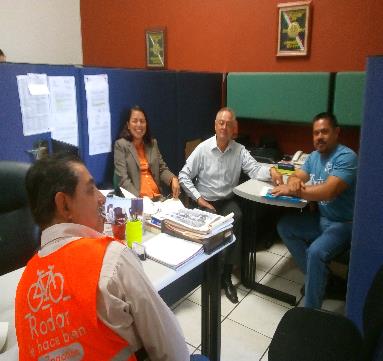 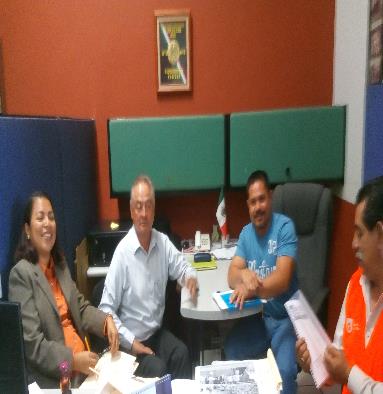 SÉPTIMA SESIÓN  CORRESPONDIENTE AL SEGUNDO PERIODO DE ACTIVIDADES DE LA COMISIÓN PERMANENTE DE RASTRO DE FECHA 31 DE MAYO DEL 2017, EN RELACIÓN A QUE SE DA CUENTA  DE LAS APORTACIONES  AL PROYECTO  DEL REGLAMENTO  DE RASTRO Y SERVICIOS  PARA EL MUNICIPIO DE  ZAPOTLÁN EL GRANDE, JALISCO. 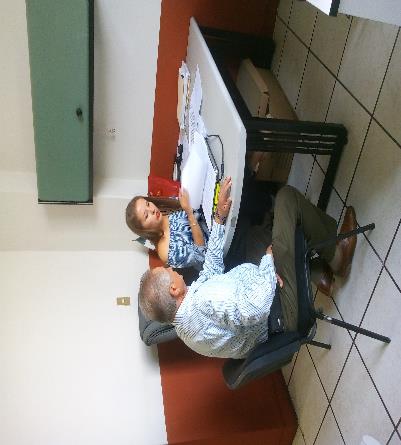 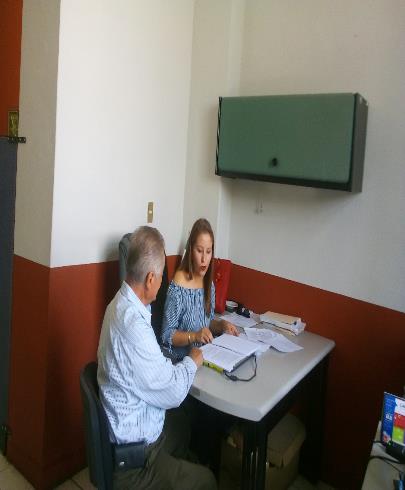 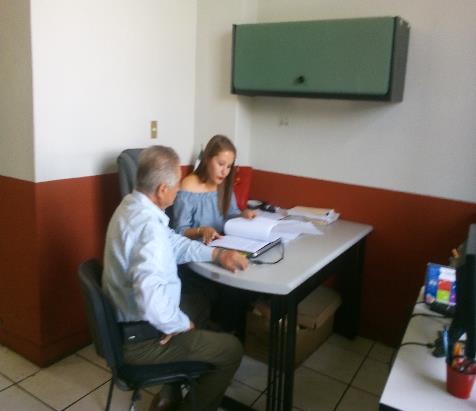 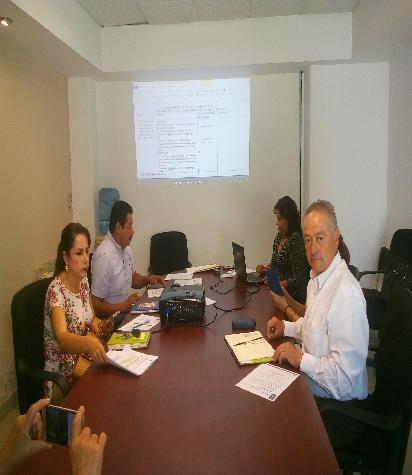 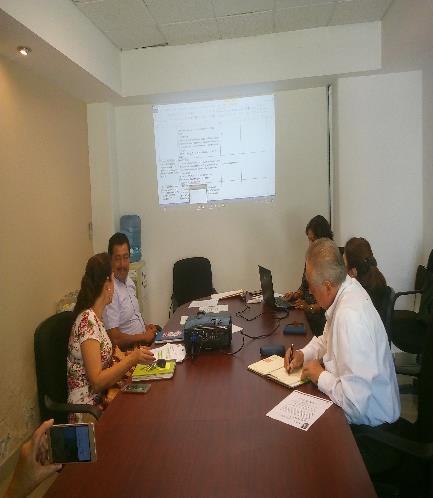 SESIÓN ORDINARIA DE LA COMISIÓN EDILICIA DE DEPORTES, RECREACIÓN Y ATENCIÓN A LA JUVENTUD DE FECHA MARTES 13 DE JUNIO DEL 2017, EN RELACIÓN AL ANÁLISIS Y PRESENTACIÓN Y EN SU CASO APROBACIÓN DEL PROYECTO DE DICTAMEN  DE LA COMISIÓN DE DEPORTES, RECREACIÓN Y ATENCIÓN A LA JUVENTUD  EN COORDINACIÓN CON LAS COMISIONES  EDILICIAS DE DESARROLLO HUMANO , SALUD E HIGIENE  Y COMBATE A LAS ADICIONES  Y LA COMISIÓN EDILICIA DE LIMPIA, ÁREAS VERDES MEDIO AMBIENTE Y ECOLOGÍA  QUE DA RESPUESTA AL EXHORTO  HECHO POR EL CONGRESO DEL ESTADO,  AL MUNICIPIO DE ZAPOTLÁN EL GRANDE, JALISCO ,MEDIANTE ACUERDO LEGISLATIVO 965-LXI-17. 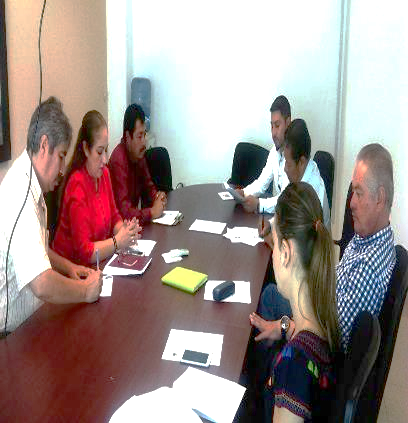 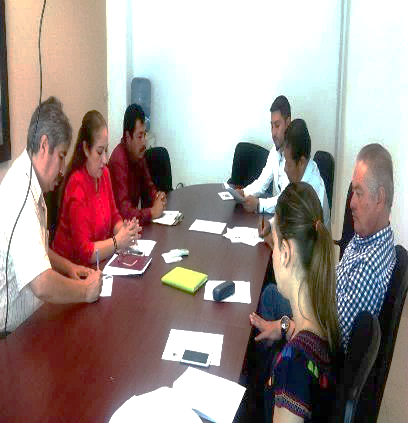 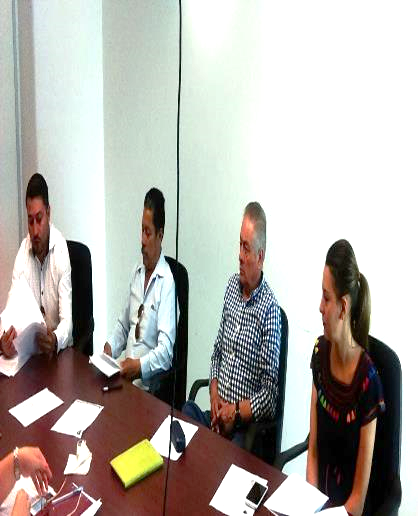 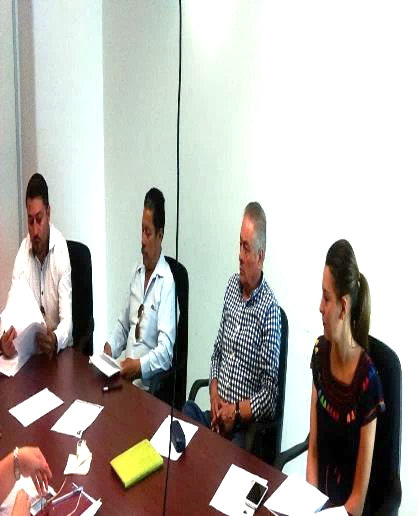 DOCEAVA SESIÓN ORDINARIA  DE LA COMISIÓN  EDILICIA PERMANENTE DE LIMPIA, ÁREAS VERDES, MEDIO AMBIENTE  Y ECOLOGÍA EN CONJUNTO  CON LAS COMISIONES DE PARTICIPACIÓN CIUDADANA Y VECINAL Y LA DE CULTURA, EDUCACIÓN Y FESTIVIDADES CÍVICAS  DE FECHA  01 DE JUNIO DEL 2017 SOBRE EL ANÁLISIS, ESTUDIO Y PRESENTACIÓN Y/O EN SU CASO APROBACIÓN DEL PROYECTO DE DICTAMEN DE LA INICIATIVA DE DECRETO QUE CONSIDERA DECLARAR EL 05 DE  JUNIO DE CADA AÑOS COMO “ DÍA MUNICIPAL  DE REFORESTACIÓN” EN ZAPOTLÁN  EL GRANDE, JALISCO, TURNADA A  COMISIONES  EN SESIÓN PÚBLICA  ORDINARIA DE AYUNTAMIENTO  No.14  CELEBRADA EL DÍA  20 DE ENERO  DE 2017  EN EL PUNTO 16 DE FECHA 11 DE JUNIO DEL 2017. 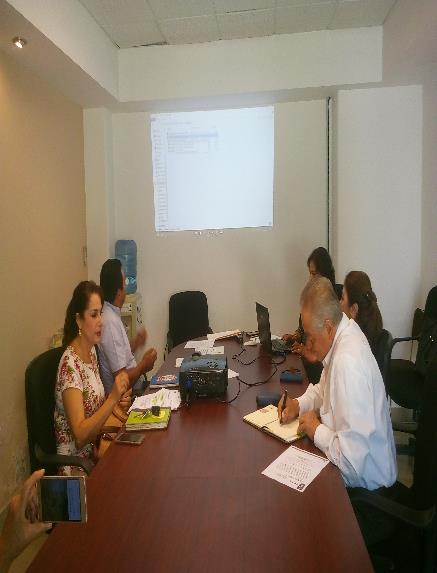 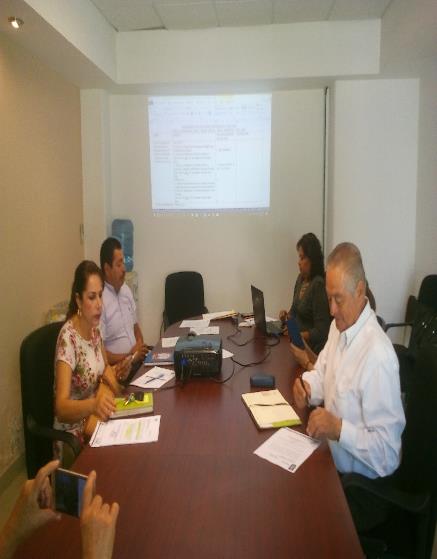 OCTAVA SESIÓN CORRESPONDIENTE  AL SEGUNDO  PERIODO DE ACTIVIDADES  DE LA COMISIÓN EDILICIA  PERMANENTE DE RASTRO DE FECHA 30  DE JUNIO DEL 2017 SOBRE  EL ANÁLISIS Y DISCUSIÓN, PARA MODIFICAR Y ADICIONAR APORTACIONES ALA PROYECTO  DE REGLAMENTO DE  RASTROS Y  SERVICIOS  DEL MUNICIPIO DE ZAPOTLÁN EL GRANDE, JALISCO.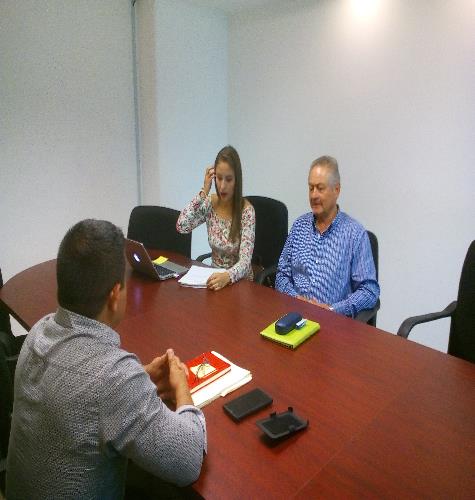 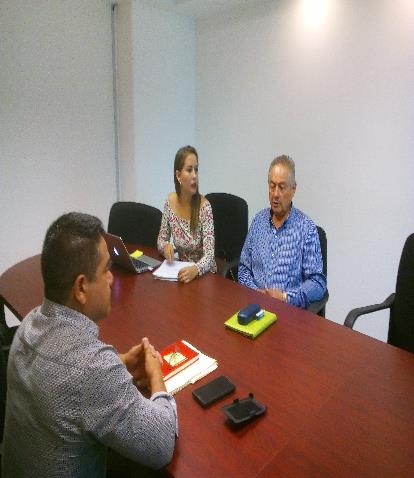 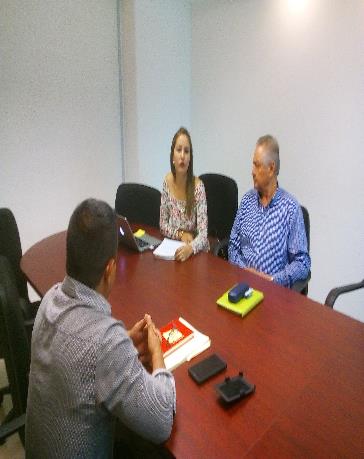 ATENCIÓN  A LA CIUDADANÍA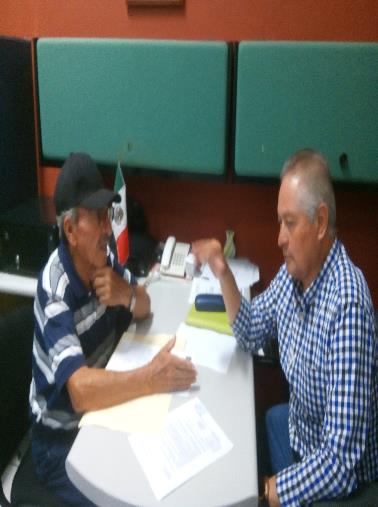 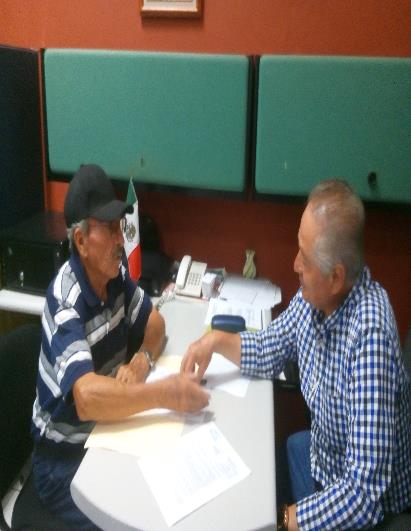 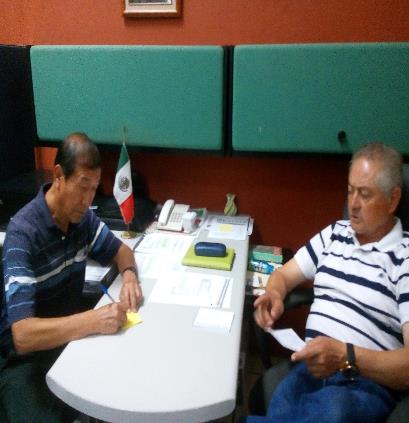 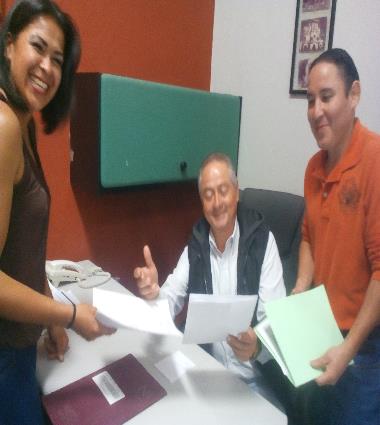 DIVERSAS ACTIVIDADES Y  ACTOS PROTOCOLARIOS03 DE  MAYO INAUGURACIÓN DE LA EXPO AGRICOLA JALISCO.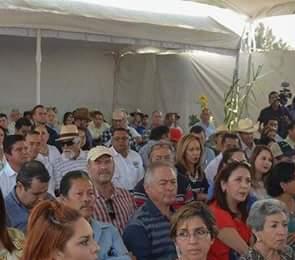 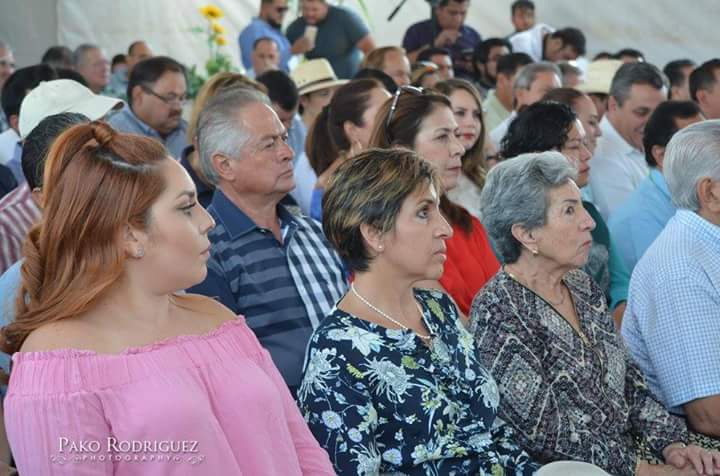 05 DE MAYO CONMEMORACIÓN  DEL 155º ANIVERSARIO DE LA BATALLA DE PUEBLA EN LA EXPLANADA DEL JARDÍN PRINCIPAL. 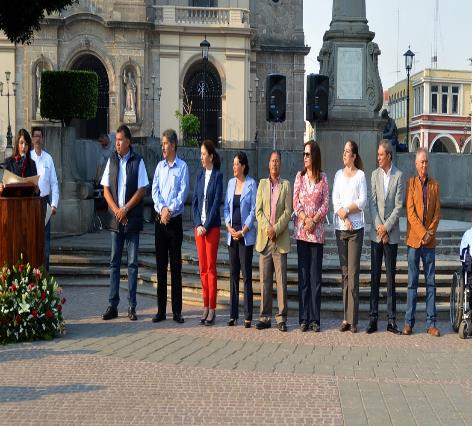 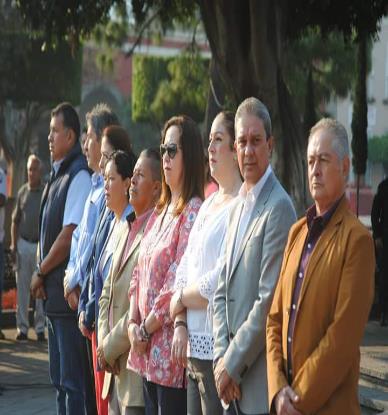 08 DE MAYO NATALICIO DE  DON MIGUEL HIDALGO  Y COSTILLA 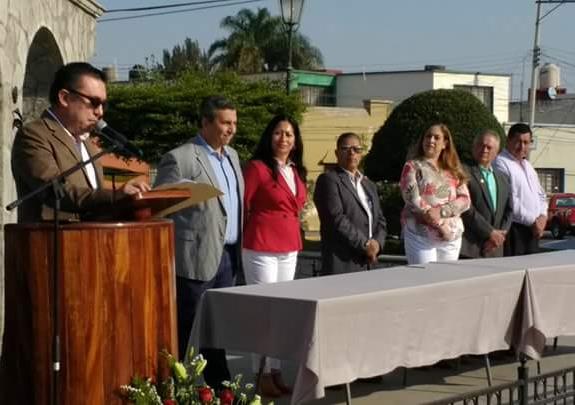 18 de mayo del 2017 Informe de Actividades  de la Unidad de Tratamiento Residencial  Zapotlán el Grande para niños y adolecentes. 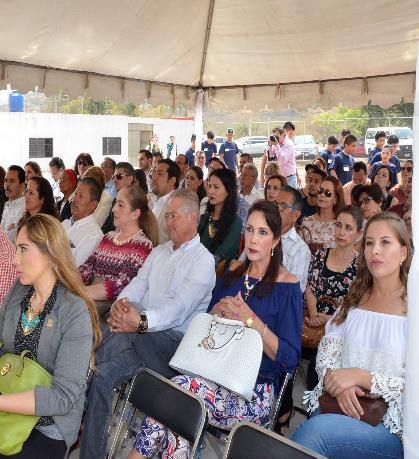 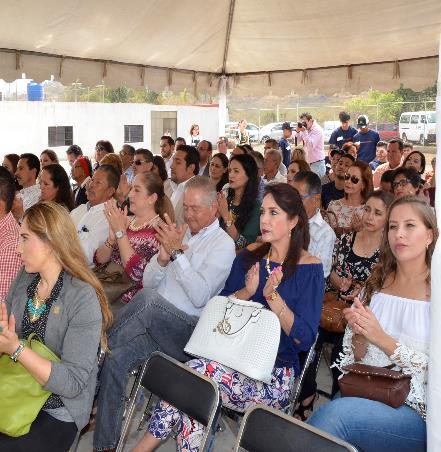 18 de Mayo convivencia  de la Comisón de Limpia, Areas Verdes, Medio Ambiente y Ecologia    con personal de la Unidad de Parques, Jardines y Espacios Deportivos. 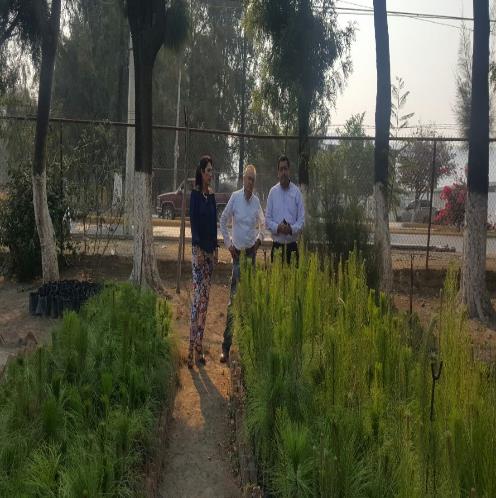 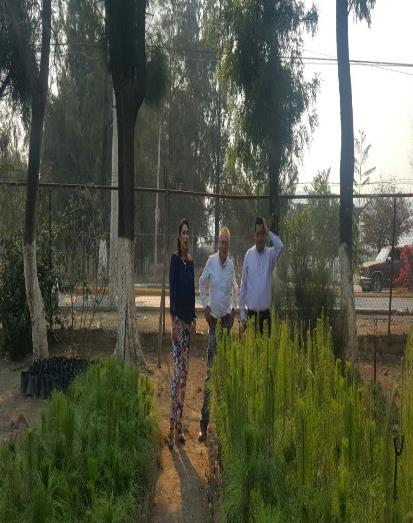 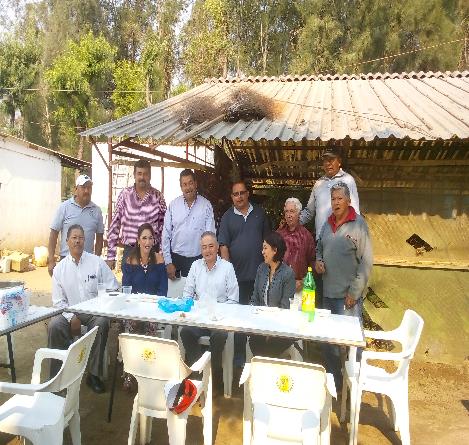 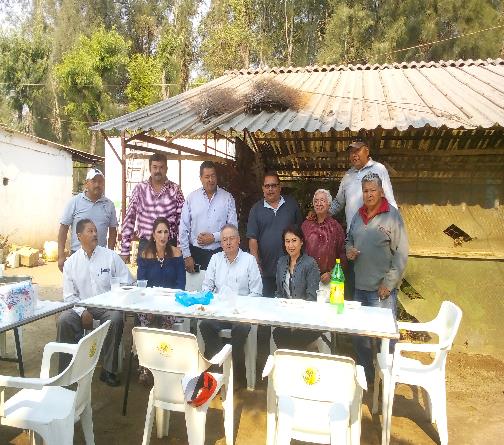 INICIATIVAS Y DICTAMENES PRESENTADOS AL PLENO DEL AYUNTAMIENTOINICIATIVAS Y DICTAMENES PRESENTADOS AL PLENO DEL AYUNTAMIENTOINICIATIVAS Y DICTAMENES PRESENTADOS AL PLENO DEL AYUNTAMIENTOLISTADOFECHAETAPAPunto 10.- Dictamen de la comisión edilicia permanente de Desarrollo Humano Salud Pública e Higiene y combate a las adicciones que emite respuesta en relación al Acuerdo Legislativo 1063-LXI-17.Sesión Pública Ordinaria de Ayuntamiento No. 15 a celebrada  el día 28 de abril del año 2017.Aprobado por mayoría calificada 16 votosPunto 12.- Dictamen de las comisiones edilicias permanentes de Desarrollo Humano, Salud Pública e Higiene y Combate a las Adicciones y de Cultura, Educación y Festividades Cívicas dando cumplimiento al acuerdo Legislativo 610-LXI-16. Sesión Pública Ordinaria de Ayuntamiento No. 15 a celebrada  el día 28 de abril del año 2017.Aprobado por unanimidadPunto 13.- Iniciativa de acuerdo económico que turna a las comisiones edilicias de Obras Públicas, Planeación Urbana y Regularización de la Tenencia de la Tierra y de Hacienda Pública y Patrimonio Municipal la propuesta de ampliación y/o alineamiento de la calle Gregorio Ramírez, machuelos y banquetas de las calles Darío Vargas e Ignacio López Rayón de la colonia Cristo Rey.Sesión Pública Ordinaria de Ayuntamiento No. 15 a celebrada  el día 28 de abril del año 2017Aprobado por mayoría calificada 16 votosPunto Informativo: En relación al deterioro de la réplica del símbolo patrio que engalana el asta Bandera de la cúpula del Recinto Municipal. Motiva el C. Regidor Leopoldo Sánchez Campos.Sesión Pública Ordinaria de Ayuntamiento No. 16 celebrada el día 24 de  mayo del año 2017.Punto 23.- Dictamen por el que se reforman y adicionan diversos artículos al Reglamento de Salud para el Municipio de Zapotlán el Grande, Jalisco.Sesión Pública Ordinaria de Ayuntamiento No. 17 celebrada el día 26 de junio del año 2017.Aprobado por  unanimidad 17 votos